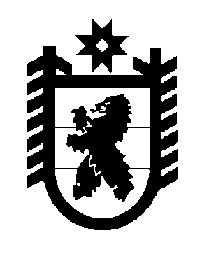 Российская Федерация Республика Карелия    ПРАВИТЕЛЬСТВО РЕСПУБЛИКИ КАРЕЛИЯПОСТАНОВЛЕНИЕот  13 ноября 2018 года № 414-Пг. Петрозаводск О внесении изменений в Положение о Министерстве культуры Республики КарелияПравительство Республики Карелия п о с т а н о в л я е т:1. Внести в Положение о Министерстве культуры Республики Карелия, утвержденное постановлением Правительства Республики Карелия                     от 11 октября 2010 года № 218-П «Об утверждении Положения о Министерстве культуры Республики Карелия» (Собрание законодательства Республики Карелия, 2010, № 10, ст. 1309; 2011, № 10, ст. 1647; 2012, № 11, ст. 2027; 2013, № 2, ст. 250; № 10, ст. 1842; № 12, ст. 2282; 2014, № 8,                   ст. 1428; 2015, № 8, ст. 1536; № 9, ст. 1756; № 12, ст. 2363; 2016, № 5,                   ст. 1019; 2017, № 4, ст. 684; № 7, ст. 1379; № 10, ст. 1989; № 12, ст. 2486; Официальный интернет-портал правовой информации (www.pravo.gov.ru), 25 сентября 2018 года, № 1000201809250002), следующие изменения:1) абзац третий пункта 1 признать утратившим силу;2) в подпункте 52.1 пункта 9 слова «Управления по туризму Республики Карелия,» исключить.2. Настоящее постановление вступает в силу с 1 января 2019 года.           Глава Республики Карелия 		  		                        А.О. Парфенчиков